ADEPOJU MARY ABIMBOLA17/ENG03/004CIVIL ENGINEERINGENG 382ASSIGNMENT Vcommandwindowclearclcformat short gsyms t kp td tpv = kp*(1-exp(-((t-td)/tp)))mae = maedm('1587203818odefcdata', 'data1');t1 = mae(:,1);v = mae(:,2);V1 = round(mae(900,2),1)t2 = ones(length(v),1)t = [t2 t1][maecof, maecof2, maecof3, maecof4, maecof5] = regress (v,t);%maecof%rsquaredvalue = maecof(1)maecofmaecof5kp = V1td = -maecof(1)tp = maecof(2)plot(t,v(:,1));grid on grid minorade = mary(V,t,vf,ade2)ade2 = [t2 t1 ]Plot(t,ade)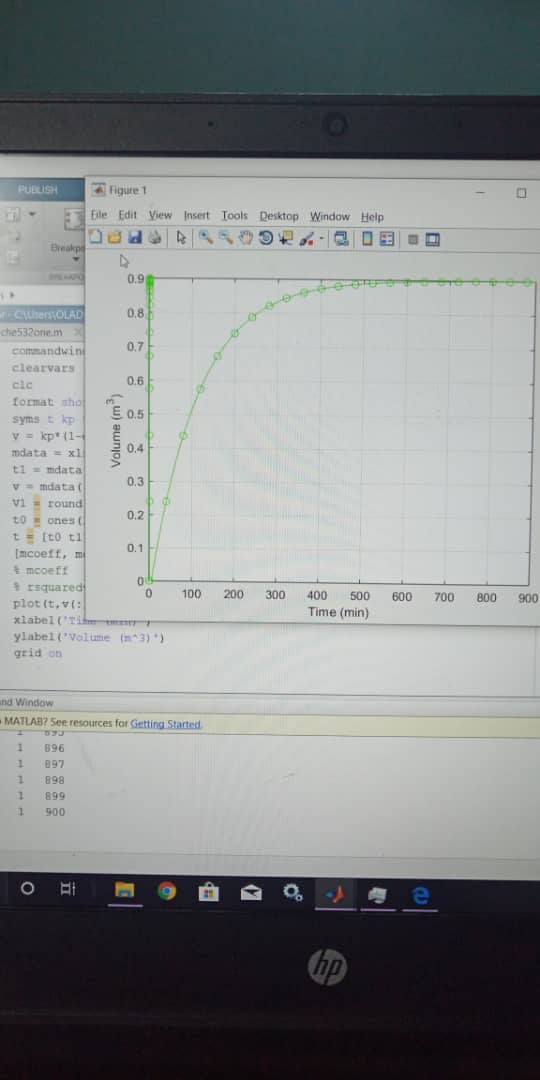 